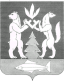 АДМИНИСТРАЦИЯ КРАСНОСЕЛЬКУПСКОГО РАЙОНАПОСТАНОВЛЕНИЕ«23» апреля 2024 г.                                                                           № 132-Пс. КрасноселькупО внесении изменений в Порядок финансирования мероприятий, проводимых муниципальными учреждениями муниципального округа Красноселькупский район в сфере культуры, дополнительного образования в сфере культуры, молодёжной политики и приложение № 8 утвержденное постановлением Администрации Красноселькупского района от 13 марта 2024 года № 84-ПВ соответствии с частью 4 статьи 40 Закона Российской Федерации от 09 октября 1992 года № 3612-1 «Основы законодательства Российской Федерации о культуре», пунктами 17, 34 части 1 статьи 16 Федерального закона от 06 октября 2003 года № 131-ФЗ «Об общих принципах организации местного самоуправления в Российской Федерации», руководствуясь Уставом муниципального округа Красноселькупский район Ямало-Ненецкого автономного округа, Администрация Красноселькупского района постановляет:1. Утвердить прилагаемые изменения, которые вносятся в Порядок финансирования мероприятий, проводимых муниципальными учреждениями муниципального округа Красноселькупский район в сфере культуры, дополнительного образования в сфере культуры, молодёжной политики и приложение № 8, утвержденное постановлением Администрации Красноселькупского района от 13 марта 2024 года № 84-П «Об утверждении Порядка финансирования мероприятий, проводимых муниципальными учреждениями муниципального округа Красноселькупский район в сфере культуры, дополнительного образования в сфере культуры, молодёжной политики».2. Опубликовать настоящее постановление в газете «Северный край» и разместить на официальном сайте муниципального округа Красноселькупский район Ямало-Ненецкого автономного округа.3. Настоящее постановление вступает в силу со дня его официального опубликования и распространяет свое действие на правоотношения, возникшие с 01 января 2024 года.Глава Красноселькупского района                                                  Ю.В. ФишерПриложениеУТВЕРЖДЕНЫпостановлением Администрации Красноселькупского районаот «23» апреля 2024 г. № 132-ПИЗМЕНЕНИЯ,которые вносятся в Порядок финансирования мероприятий, проводимых муниципальными учреждениями муниципального округа Красноселькупский район в сфере культуры, дополнительного образования в сфере культуры, молодёжной политики  и приложение № 8 утвержденное постановлением Администрации Красноселькупского района от 13 марта 2024 года № 84-П1. Пункт 3.1.1 раздела «III. Финансирование мероприятий, проводимых за пределами муниципального округа Красноселькупский район» изложить в следующей редакции:«3.1.1. оплатой проезда участников и их сопровождающих до места проведения мероприятий и обратно, обеспечением их питанием, размещением установленных приложением № 8 к настоящему Порядку;».2. Приложение № 8 к Порядку финансирования мероприятий, проводимых муниципальными учреждениями муниципального округа Красноселькупский район в сфере культуры, дополнительного образования в сфере культуры, молодёжной политики изложить в следующей редакции:«Приложение № 8к Порядку финансирования мероприятий, проводимых муниципальными учреждениями муниципального округа Красноселькупский район в сфере культуры, дополнительного образования в сфере культуры, молодёжной политики НОРМЫрасходов на возмещение затрат при проведении мероприятий за пределами муниципального округа Красноселькупский район                                                        ».№ п/пНаименование вида расходовКатегория участников мероприятияРазмер выплат на одного человека12341.Обеспечение питанием дети и молодежь500 рублей в сутки1.Обеспечение питанием Специалисты, участники мероприятий700 рублей в сутки2.Найм жилого помещения дети, молодежь, специалисты и, участники мероприятий- по фактическим расходам, подтвержденным соответствующими документами, но не более 6 000 рублей в сутки3.Канцелярские принадлежности и расходные материалыУчастники мероприятийдо 200 рублей 